Finans- och näringsutskottets betänkandeRepublikens presidents framställning till Ålands lagting om regeringens proposition till riksdagen om godkännande och sättande i kraft av avtalet och protokollet med Hongkong för att undanröja dubbelbeskattning beträffande skatter på inkomst och för att förhindra kringgående och undvikande av skattRepublikens presidents framställning RP 8/2017-2018Landskapsregeringens yttrande RP 8/2017-2018-sINNEHÅLLSammanfattning	1Republikens presidents förslag	1Landskapsregeringens yttrande	1Utskottets förslag	1Ärendets behandling	1Utskottets förslag	2SammanfattningRepublikens presidents förslagRepublikens president föreslår att lagtinget ger sitt bifall till att lagen om godkännande av och sättande i kraft av avtalet och protokollet med Hongkong träder i kraft på Åland till de delar avtalet och protokollet faller inom landskapets behörighet.Landskapsregeringens yttrandeLandskapsregeringen förordar att lagtinget ger sitt bifall till propositionen om godkännande och sättande i kraft av avtalet och protokollet med Hongkong för att undanröja dubbelbeskattning beträffande skatter på inkomst och för att förhindra kringgående och undvikande av skatt.Utskottets förslagUtskottet konstaterar att republikens president har stadfäst lagen den 19 oktober 2018 (FFS 827/2018).	Utskottet föreslår att lagtinget ger det begärda samtycket.Ärendets behandlingLagtinget har den 7 november 2018 inbegärt finans- och näringsutskottets yttrande i ärendet. 	 I ärendets avgörande behandling har deltagit ordföranden Petri Carlsson, vice ordföranden Göte Winé och ledamöterna John Holmberg, Lars Häggblom, Ingrid Johansson, vtm Veronica Thörnroos och ledamoten Stephan Toivonen.Utskottets förslagMed hänvisning till det anförda föreslår utskottetatt lagtinget ger sitt bifall till att lagen träder i kraft på Åland till de delar avtalet och protokollet faller inom landskapets behörighet.__________________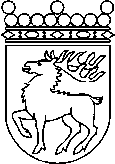 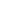 Ålands lagtingBETÄNKANDE nr 5/2018-2019BETÄNKANDE nr 5/2018-2019DatumFinans- och näringsutskottet2018-12-04Till Ålands lagtingTill Ålands lagtingTill Ålands lagtingTill Ålands lagtingTill Ålands lagtingMariehamn den 4 december 2018Mariehamn den 4 december 2018OrdförandePetri CarlssonSekreterareSten Eriksson